RIWAYAT HIDUPDAMIRA, lahir di Tammerodo Kecamatan Tammerodo Sendana Kabupaten Majene, tepatnya tanggal 28 April 1975 merupakan anak pertama dari empat bersaudara. Dari pasangan ayahanda Duseng dan ibunda Adawiah. 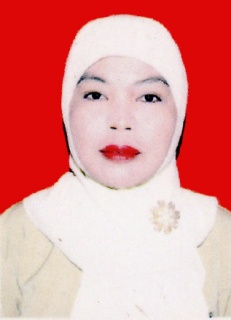 Penulis memasuki jenjang pendidikan dasar pada tahun 1982 di SD No. 26 Pellatoang dan lulus pada tahun 1988, melanjutkan pendidikan di MTs Muhammadiyah  Pellatoang tahun 1988 dan tamat pada tahun 1991, melanjutkan lagi di MAN Majene pada  1994. Kemudian melanjutkan Diploma II di Stai DDI Majene Program studi PGTK pada tahun 2005 dan selesai tahun 2007, pada tahun 2010 penulis terdaftar sebagai mahasiswa program studi pendidik anak usia dini ( PGAUD) Fakultas ilmu pendidikan Universitas Negeri Makassar program stara satu (SI).DAFTAR RIWAYAT HIDUPNurtina, lahir di Maccope pada tanggal  1 Maret 1978 di Desa Maccope, Kecamatan Awangpone Kabupaten Bone, penulis merupakan anak ketiga dari empat bersaudara dari pasangan Syamsuddin dengan St. Hawa.Penulis mengawali pendidikan di Sekolah Dasar Inpres Pendidikan Maccope Kecamatan Awangpone pada tahun 1990. Pendidikan SLTP Negeri 1 Awangpone tamat pada tahun 1993, penulis melanjutkan Pendidikan kejenjang MAN 1 Watampone tamat pada tahun 1996. Penulis melanjutkan Pendidikan jenjang Strata Satu (S1) pada Universitas Negeri Makassar pada program studi Pendidikan Anak Usia Dini.GAMBAR PRESIDEN DAN WAKIL PRESIDEN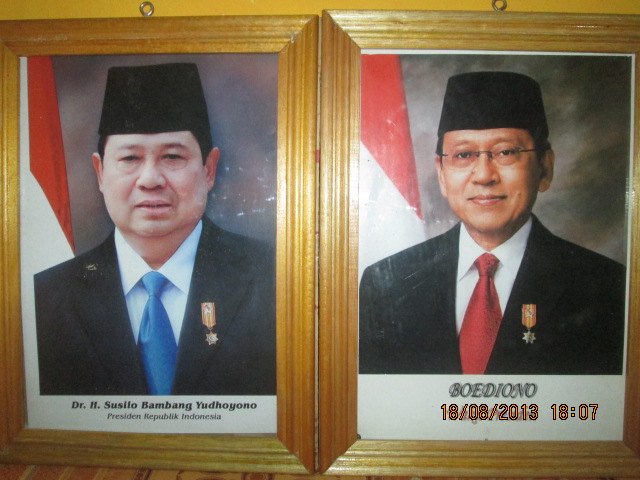 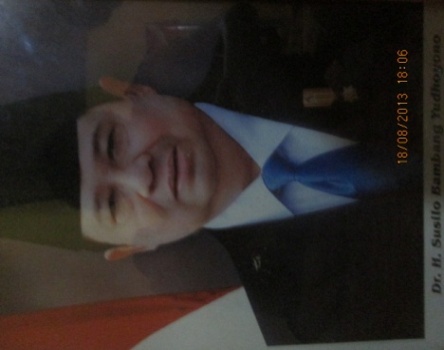 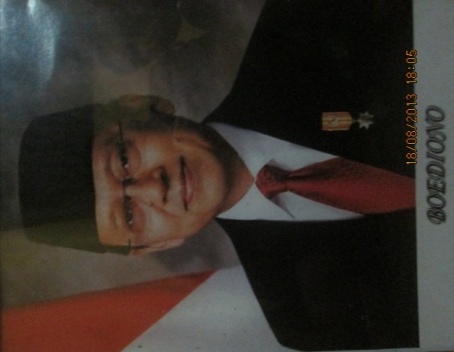 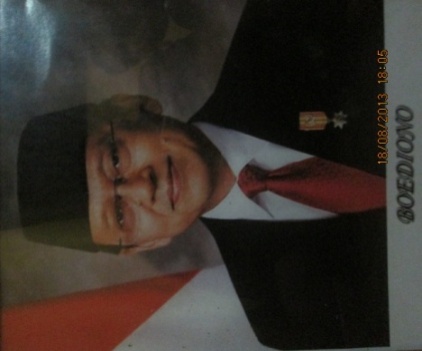 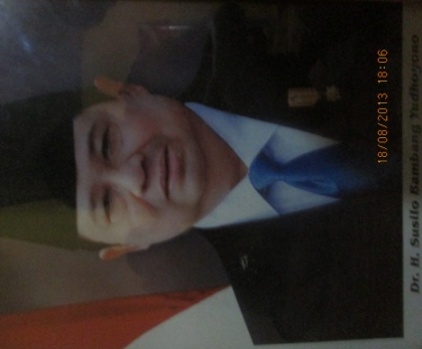 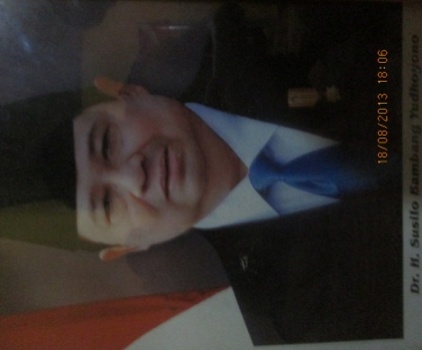 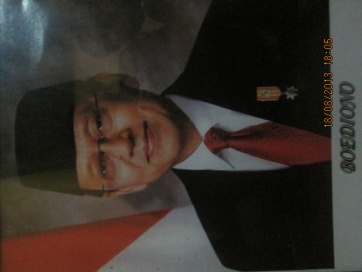 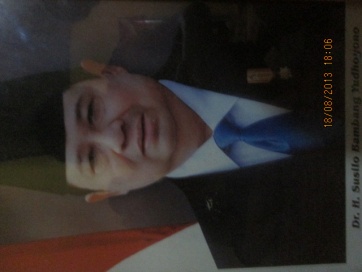 Pada barisan pertama 1Presiden dan 1 Wakil PresidenPada barisan kedua 2 Presiden dan 2 Wakil PresidenPada barisan ke tiga 4 gambar  Presiden dan 2 gambar Wakil PresidenPada siklus I pertemuan I Hasil Observasi Pembelajaran  yaitu : Menceritakan kembali isi cerita yang pernah didengar anak yang mendapat nilai baik 2 Orang, nilai cukup 3 Orang,dan nilai kurang 11 Orang. Sedangkan  pada pembelaaran Menjawab pertanyaan tentang imformasi secara sederhana terdapat 3 Orang anak mendapat nilai baik, 3 Orang mendapat nilaicukup dan 10 Orang anak mendapat nilai kurang Dan Pada siklus I pertemuan II Hasil Observasi Pembelajaran  yaitu : Menceritakan kembali isi cerita yang pernah didengar anak yang mendapat nilai baik 4 Orang, nilai cukup 4 Orang, dan nilai kurang 6 Orang. Sedangkan  pada pembelaaran Menjawab pertanyaan tentang imformasi secara sederhana terdapat 4 Orang anak mendapat nilai baik, 5 Orang mendapat nilaicukup dan 7 Orang anak mendapat nilai kurang. Dengan melihat hasil yang diperoleh anak pada Siklus I pada pertemuan Idan II maka akan dilanjutkan pada Siklus II dimana pada pembelajaran Menceritakan kembali isi cerita yang pernah didengar masih terdapat 6 Orang anak berada pada kategori kurang dan pembelaaran Menjawab pertanyaan tentang imformasi secara sederhana masih ada 7 anak berada pada kategori kurang akhirnya akan lanjut kesiklus IIPada siklus II pertemuan I Hasil Observasi Pembelajaran  yaitu : Menceritakan kembali isi cerita yang pernah didengar anak yang mendapat nilai baik 10 Orang, nilai cukup 4 Orang,dan nilai kurang 2 Orang. Sedangkan  pada pembelaaran Menjawab pertanyaan tentang imformasi secara sederhana terdapat  6  Orang anak mendapat nilai baik, 7 Orang mendapat nilaicukup dan 3 Orang anak mendapat nilai kurang Dan Pada siklus II  pertemuan II Hasil Observasi Pembelajaran  yaitu : Menceritakan kembali isi cerita yang pernah didengar anak yang terdapat  11 Orang anak  berada pada kategori baik dan  5 Orang anak berada pada kategori cukup  dan sudah tidak ada lagi anak  yang berada pada kategori kurang.  Sedangkan  pada pembelajaran Menjawab pertanyaan tentang imformasi secara sederhana terdapat 12 Orang anak berada pada kategori  baik, 4 Orang mendapat  berada pada kategori cukup dan sudah tidak ada lagi anak yang berada pada kategori kurang  . Dengan melihat hasil yang diperoleh anak pada Siklus II ini  pada pertemuan II dan II maka  tidak akan dilanjutkan kesiklus III karena sudah tidak ada lagi anak yang berada pada kategori kurang.